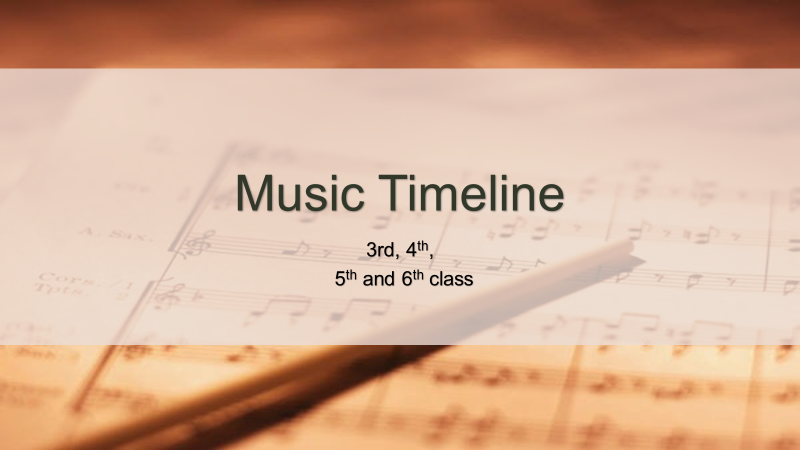 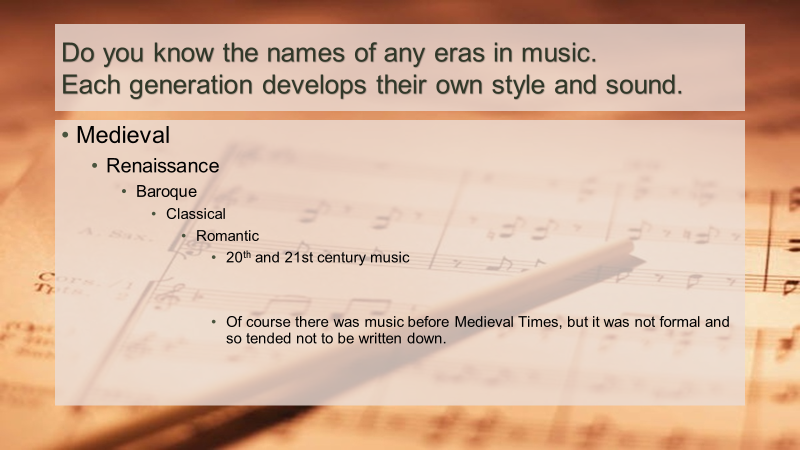 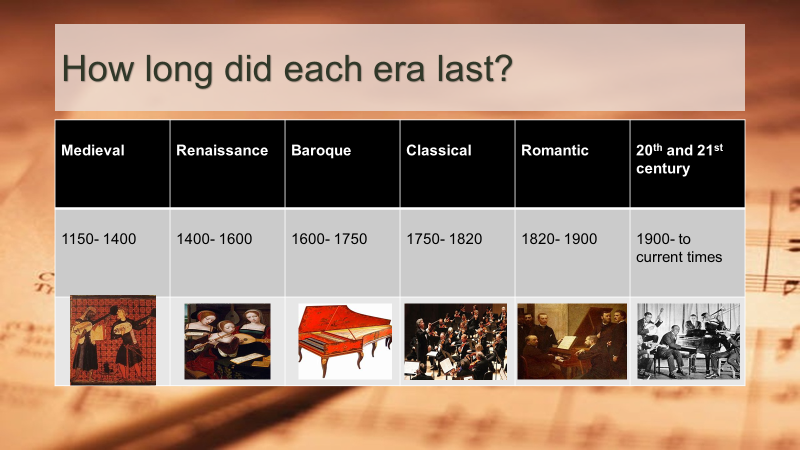 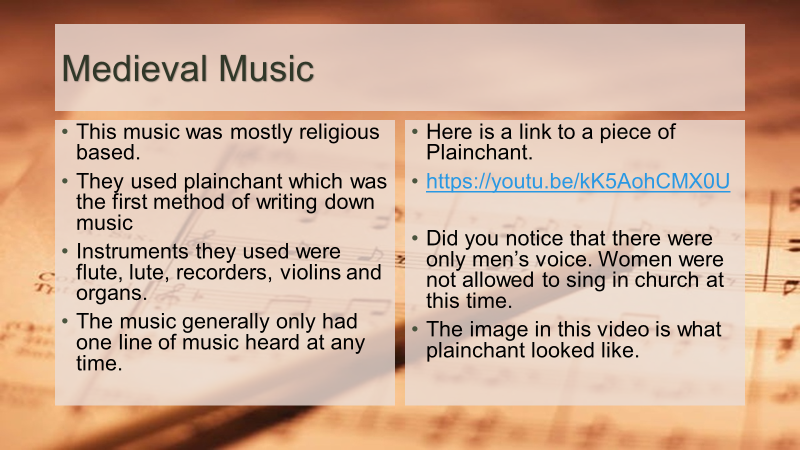 https://youtu.be/kK5AohCMX0U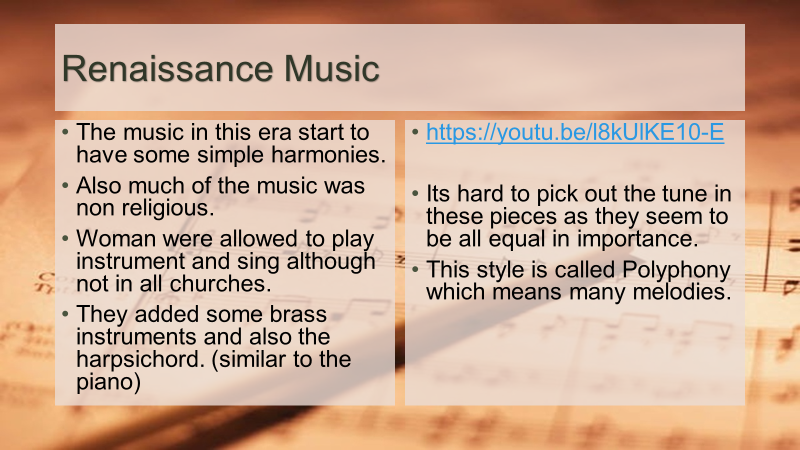 https://youtu.be/I8kUIKE10-E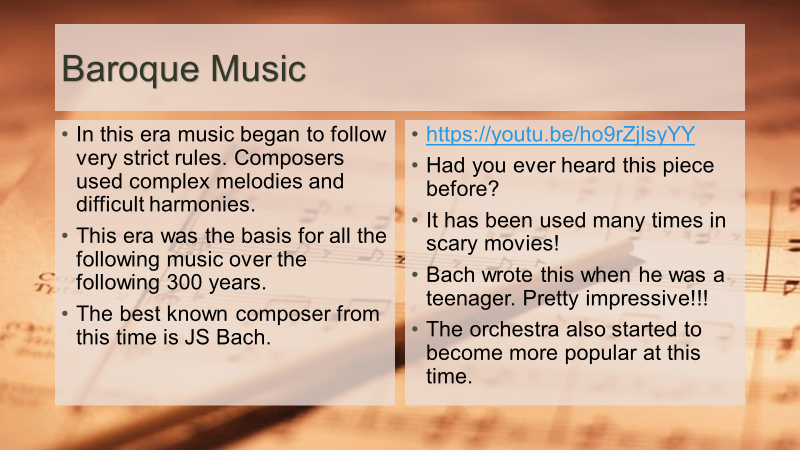 https://youtu.be/ho9rZjIsyYY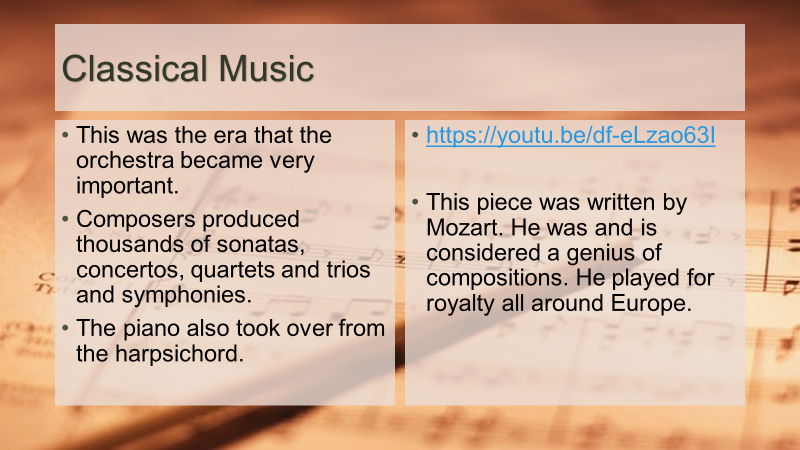 https://youtu.be/df-eLzao63I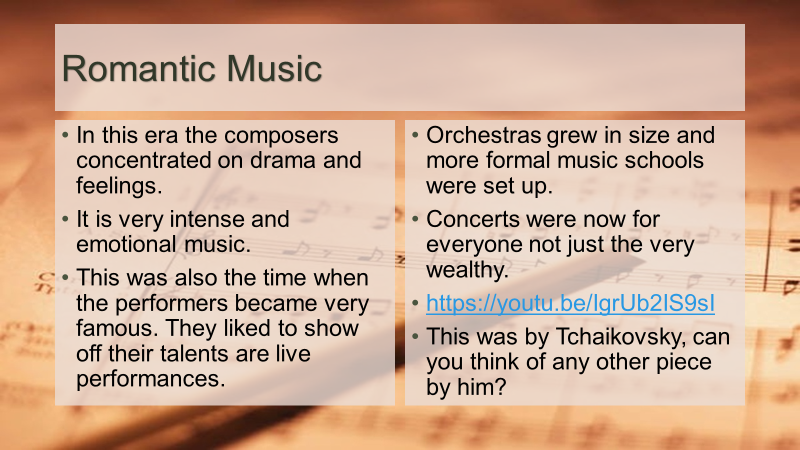 https://youtu.be/IgrUb2IS9sI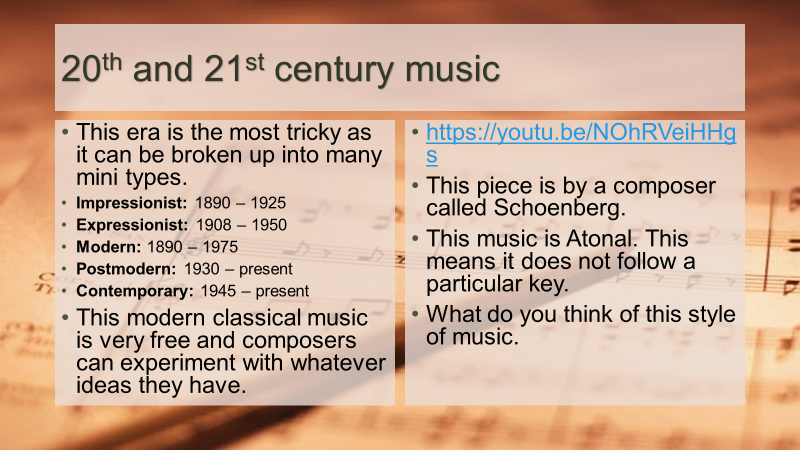 https://youtu.be/NOhRVeiHHgs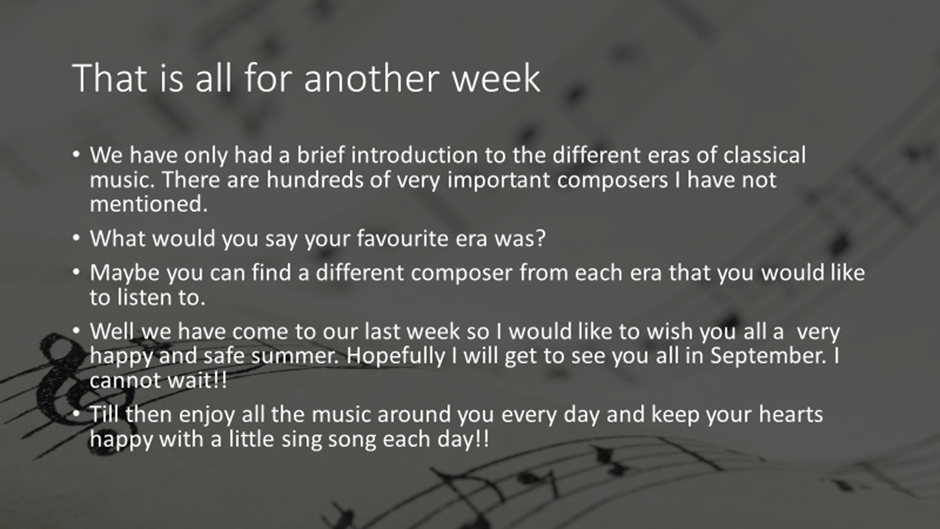 